Lesson 5: Use The Pythagorean Theorem to Find Missing HypotenuseHomework PracticeWrite an equation that can be used to answer the question. Then solve. Round to the nearest tenth if necessary.Question 1Question 2Question 3Question 4How far is the ship from the light house?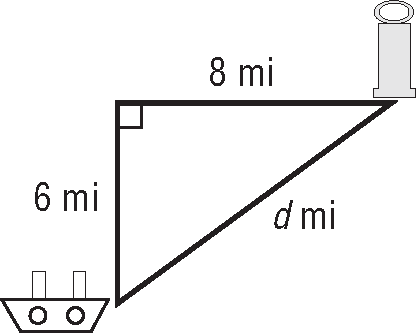  How long is the wire supporting the sign?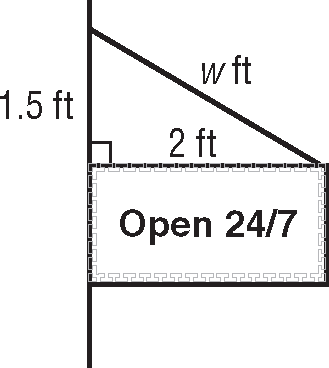 Question 5:                                                      How far is the distance from home plate to 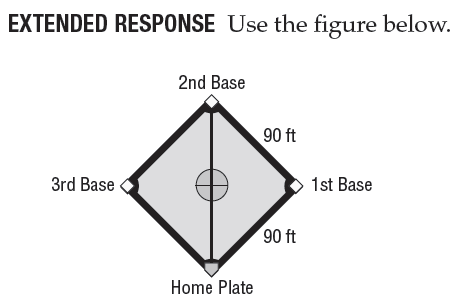                                                                           second base? Round to the nearest tenth.Question 5:                                                      How far is the distance from home plate to                                                                           second base? Round to the nearest tenth.